Юный краевед – 2022. Вопросы для 5-9 классов.№Вопросы тестовые (выберите правильный ответ из предложенных вариантов)1.   Перед вами виды бабочек, обитающие в Костромской области. Ниже представлены фотографии кормовых растений гусениц каждого вида. Сопоставьте виды бабочек  с растениями  и выберите правильный ответ.Варианты ответов:А) А 2, Б 4, В 1, Г 3Б) А 3, Б 4, В 3, Г1В) А 4,Б 1, В 3, Г 2Г) А 3, Б 4, В 2, Г12.   На сайте «Музей на связи. рф» представлен один из экспонатов Отдела природы Костромского музея – заповедника – череп древнего млекопитающего, некогда населявшего территорию нынешней Костромской области. Ниже представлен список животных, которые входят в один отряд с этим зверем, но в данном перечне есть ошибка. Найдите её.А) ИндрикотерийБ) ТапирВ) ГиппарионГ) ТакинД) ЭласмотерийДля поиска ответа на вопрос можно воспользоваться сайтом «Музей на связи.ru»   (https://музейнасвязи.рф/)3   На сайте Костромского музея – заповедника, в разделе «Выставки и события, в подразделе «Новости», «Отдел природы»,  представлен цикл фильмов «Кострома заповедная», посвящённый малоизученным  и заповедным местам Костромской области. Один из фильмов называется «Сольцы» Он рассказывает…А) О большом солёном озере на территории заказника «Коровновский» на границе Солигаличского и Чухломского районов.Б) О болотном комплексе на территории заказника «Коровновский» на границе Костромского и  Красносельского районов.В) О соляной пещере на территории заказника «Коровновский» на границе Солигаличского и Чухломского районов.Г) О болотном комплексе на территории заказника «Коровновский» на границе Солигаличского и Чухломского районов.Д) О болотном комплексе на территории заказника « Дудинский» на границе Солигаличского и Чухломского районов.Для поиска ответа на вопрос можно воспользоваться сайтом Костромского музея –заповедника http://kosmuseum.ru 4.  Среди работ-победителей  областного фотоконкурса «Природа моей Родины -2021» (проводится каждый год), есть фото под названием «Я на солнышке блещу». На нём изображён жук, встречающийся в Костромской области. Ниже представлены фотографии местных видов жуков, некоторые из них относятся к тому же семейству. Найдите этих жуков и выберите правильный ответ.Для поиска ответа на вопрос можно воспользоваться сайтом http://www.km-priroda.ru/news/1-1.579Варианты ответов:А) АГЕБ) ВГЕВ) ВДЕГ) АБВД) ДЕГЕ) АДЕЁ) АВГ5.  Перед  вами шесть видов рыб, населяющих водоёмы Костромской области.Большинство  видов местных рыб откладывают икру на какой-либо субстрат: растительность, камни, песок, но есть вид, чью икру именуют пелагической: она плавает на поверхности воды. Найдите эту рыбу на иллюстрациях, сопоставьте с названиями и выберите правильный ответ.Названия рыб на выбор: 1 –жерех,2 –вьюн, 3 –сельдь черноспинка, 4 – окунь, 5 –уклейка, 6 –плотва, 7 –чехонь, 8 –краснопёрка, 9 –сом.Варианты ответов:А) А3Б) Г 7В) В 4Г) А 7Д) Д 1Е) Е 2Ё) Е 9Ж) Б 8З)  Б 6И) А 56.  В названии какого морского обитателя можно заменить одну букву, чтобы получилась река, протекающая в Островском районе Костромской области, и впадающая в реку Меру?А) КальмарБ) КаракатицаВ) ДельфинГ) ОсьминогД) МедузаЕ) АктинияЁ) Кит7.   В  Костроме, на площади Борьбы, находится вот такой памятник:И памятник, и название площади, а также название улицы Борьбы посвящены:.А) Борьбе  против немецко-фашистских захватчиков во время Великой Отечественной войны.Б) Участию костромичей в Октябрьской революции 1917 года.В) Протестам против советской власти в 60 – х годах 20 века.Г) Крестьянскому восстанию в годы коллективизации.Д) Рабочим, расстрелянным  царскими жандармами во время уличной демонстрации во второй половине 19 века.Е) Рабочим, расстрелянным  царскими жандармами во время уличной демонстрации в 1915 году.8.  В настоящее время в Костромской области одним из центров ювелирного производства является посёлок Красное – на – Волге. Активное развитие ювелирного промысла в нынешнем Красносельском районе произошло в середине XIX века, и не только в селе Красное-на-Волге, но и в двух соседних сёлах. В одном из них тогда  в основном занимались изготовлением серебряной посуды. Это село…А) СидоровскоеБ) ЗдемировоВ) ПодольскоеГ) СунгуровоД) Витязево  Для поиска ответа на вопрос можно воспользоваться сайтом «Музей на связи.ru»   (https://музейнасвязи.рф/) 9.  На территории нынешней Костромской области  в начале 14 века существовали княжества:А) Галицкое и КостромскоеБ) Буйское, Нерехтское и КостромскоеВ) КостромскоеГ) Галицкое и ГородецкоеД) Костромское, Галицкое и ГородецкоеЕ) Городецкое, Костромское и Вологодское10.   В Костроме можно увидеть двухэтажный деревянный дом с полумесяцем на крыше, построенный в начале 20 века.  Он расположен по адресу…А) Улица Симановского, д. 16.Б) Улица  Козуева, д.10В) Улица Нижняя Дебря, д. 5Г) Улица Симановского, д. 14Д) Улица  Свердлова, д. 1411.  Площадь территории какой страны Костромская область превосходит почти вдвое?А) ЧехияБ) ЛюксембургВ) ГерманияГ) ДанияД) БельгияЕ) Голландия12.    В 1698 году, по указу царя Петра I в Костроме изготовили и отправили в Воронеж полсотни  предметов грибовидной формы. Это были…А) Стволы пушекБ) Корабельные колоколаГ) Пушечные ядраД) КолонныЕ)  ЯкоряЁ)  ШлемыТворческие задания. Дайте развёрнутый ответ на вопрос (не более 2500 знаков)1.Прослушайте мелодию и ответьте на вопрос: как связана эта мелодия с месторождениями минеральных вод в Солигаличском районе Костромской области.Ответ: Эта мелодия – «Половецкие пляски» – балетный фрагмент  2 – го действия из оперы «Князь Игорь», также известный, как  «Хор половецких девушек». Автор оперы – композитор Александр Порфирьевич Бородин. По основной профессии Бородин – химик – органик и медик. В 1858 году купец  Василий Александрович Кокорев открыл в  городе Солигаличе  Костромской губернии водолечебницу, и пожелал сделать подробное химическое исследование воды, для чего пригласил А. П. Бородина. Бородин изучал состав минеральных вод водолечебницы, результаты исследования были опубликованы им в 1859 году в газете «Московские ведомости», затем переизданы  в виде отдельной брошюры под названием «Солигаличские солёно-минеральные воды». Водолечебница, ранее принадлежавшая В. А. Кокореву, существует и в настоящее время, и носит название «Санаторий имени  А.П. Бородина». Минеральные воды санатория используются при лечении заболеваний опорно – двигательного аппарата, сердечно –сосудистой системы, кожных заболеваний и ряда других.2.На территории  музея «Костромская слобода» (Архитектурно – этнографический отдел Костромского музея – заповедника) можно увидеть вот такой дом.                     Ответьте на вопросы:Когда был построен этот дом?В каком районе Костромской области, и в какой деревне находился?Кто возглавлял артель, построившую дом, кто выполнил резьбу на фасаде и отделку интерьера?О чём говорят резные надписи на фасаде дома?Что изображает остальная резьба??Кому принадлежал этот дом?Чем занимался хозяин дома? ( Что было источником доходов?)Под каким номером этот дом представлен на плане? ( см. ниже)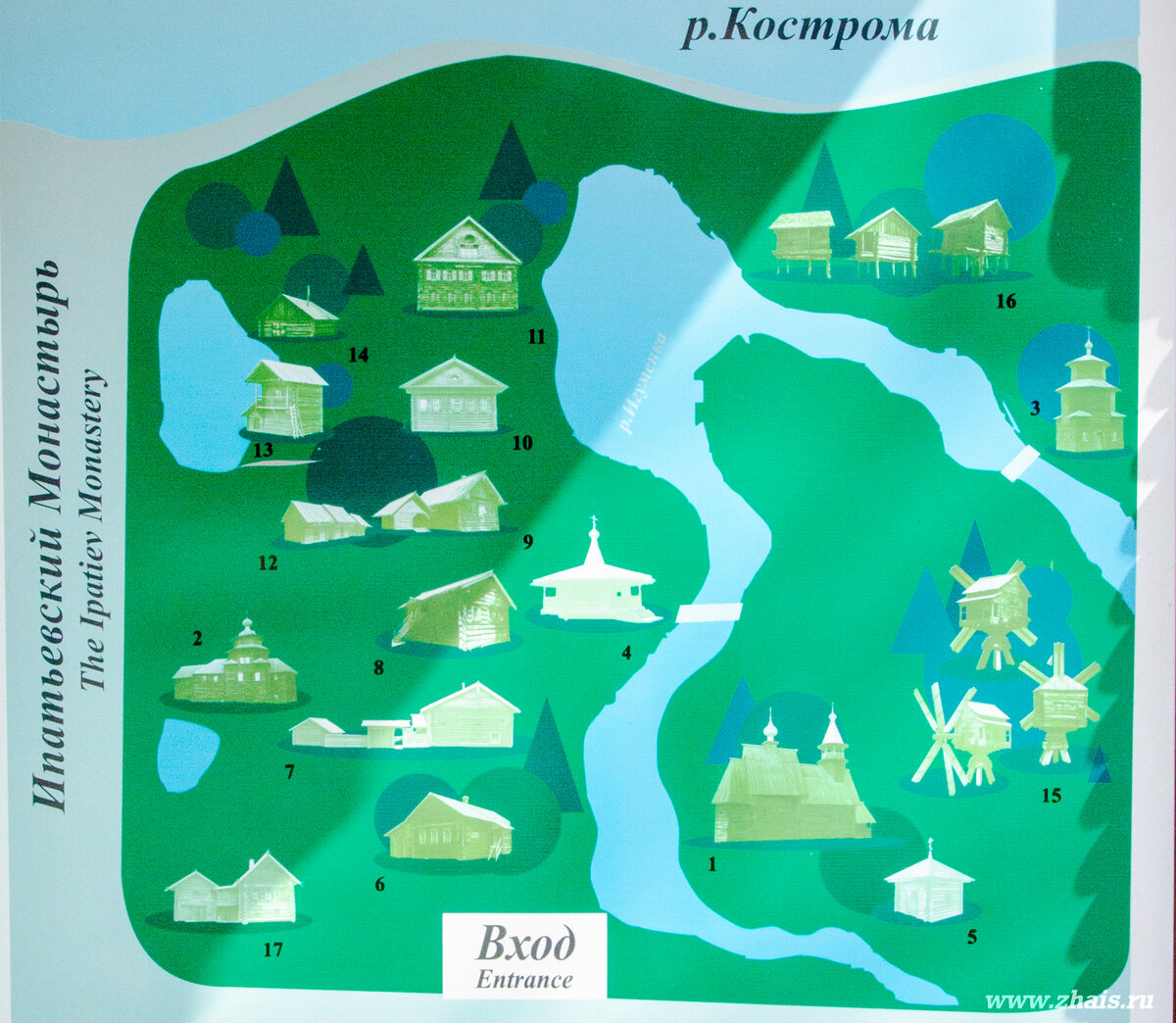 Ответ:1.Этот дом был построен в 1857 году.2.Дом находился в деревне Журавлёво (бывшее Кобылино), Макарьевского уезда Костромской губернии (ныне Макарьевский район Костромской области).3.Артель, построившую дом, возглавлял известный мастер Емельян Степанович Зиринов ( в старом написании – Емельян Степанов Зиринов)  - потомственный плотник и искусный резчик по дереву. Именно он выполнил резьбу на фасаде и отделку интерьера.4.Резные надписи на фасаде дома, сообщают о том,  в каком году он был построен, и кто хозяин дома: «1857г. Сей дом  М. К.Липатова», а также о том, кто возглавлял артель и выполнил резьбу – своего рода автограф : «Сей мастер Емельян Степанов Зиринов»5. Остальная резьба – растительный орнамент, львы и фараонки (русалки). Растительный орнамент в нише над чердачным окном включает многочисленные розетки, а в центре - резной узор, напоминающий двуглавого орла, с короной над головами.6. Дом принадлежал   зажиточному крестьянину Митрию (Дмитрию) Константиновичу Липатову.7. Липатов был лесопромышленником -владел лесными угодьями, занимался лесозаготовкой и продажей леса. Для этих целей у него был  свой грузовой пароход.8.На плане дом Липатова представлен под номером 11.